             П р и к а з ы в а ю:1. Перечень должностей государственной гражданской службы Чувашской Республики в Министерстве физической культуры и спорта Чувашской Республики, исполнение должностных обязанностей по которым связано с использованием сведений, составляющих государственную тайну, при назначении на которые конкурс может не проводиться, утвержденный приказом Министерства по физической культуре, спорту и туризму Чувашской Республики от 12 апреля 2011 г. № 99 (зарегистрирован в Министерстве юстиции Чувашской Республики 10 мая 2011 г., регистрационный № 878) с изменениями, внесенными приказами Министерства физической культуры и спорта Чувашской Республики от 17 ноября 2016 г. № 455 (зарегистрирован в Министерстве юстиции и имущественных отношений Чувашской Республики 8 декабря 2016 г., регистрационный № 3408), от 30 июня 2021 г. № 316 (зарегистрирован в Государственной службе Чувашской Республики по делам юстиции 23 июля 2021 г., регистрационный № 7062), дополнить позицией следующего содержания: «Консультант, в должностные обязанности которого входит организация мобилизационной работы и секретного делопроизводства». 2. Настоящий приказ вступает в силу через десять дней после дня его официального опубликования.Министр    							                                   В.В. Петров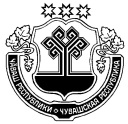 ЧĂВАШ PЕСПУБЛИКИНФИЗКУЛЬТУРĂПА СПОРТ МИНИСТЕPСТВИПРИКАЗ_________________  _______________ №Шупашкар хулиЧĂВАШ PЕСПУБЛИКИНФИЗКУЛЬТУРĂПА СПОРТ МИНИСТЕPСТВИПРИКАЗ_________________  _______________ №Шупашкар хулиМИНИСТЕPСТВО ФИЗИЧЕСКОЙ КУЛЬТУРЫ И СПОРТА ЧУВАШСКОЙ PЕСПУБЛИКИПРИКАЗ_________________  № _______________г. ЧебоксарыМИНИСТЕPСТВО ФИЗИЧЕСКОЙ КУЛЬТУРЫ И СПОРТА ЧУВАШСКОЙ PЕСПУБЛИКИПРИКАЗ_________________  № _______________г. ЧебоксарыО внесении изменения в приказ Министерства по физической культуре, спорту и туризму Чувашской Республики от 12 апреля 2011 г. № 99